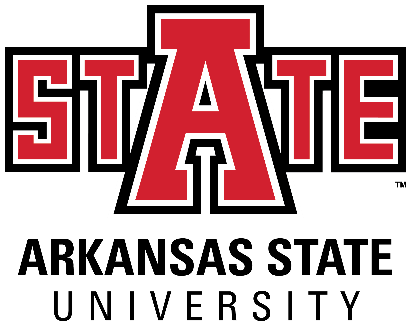 Students requiring developmental course work based on low entrance exam scores (ACT, SAT, ASSET, COMPASS) may not be able to complete this program of study in eight (8) semesters. Developmental courses do not count toward total degree hours. Students having completed college level courses prior to enrollment will be assisted by their advisor in making appropriate substitutions.  In most cases, general education courses may be interchanged between semesters. A minimum of 45 hours of upper-level credit (3000-4000 level) is required for this degree. Mandatory state and institutional assessment exams will be required during your degree program. Failure to participate in required assessments may delay graduation.Additional Graduation Requirements:2020-2021 BACHELORS OF SCIENCE AGRICULTURE DEGREES For a more detailed outline of all academic requirements and regulations for the Bachelors of Science in Agriculture degrees, please see the 2020-2021 Undergraduate Bulletin. 1. At least 120 credit hours 2. 45 hours of upper level (JR/SR) credit 3. Completed all required and elective hours 4. Maintain a minimum 2.0 GPA in all sections of the degree course work a. General Education b. Ag Core c. Major Requirements d. Program Emphasis Requirements e. Free Electives 5. Minimum overall 2.0 GPA (including A-State and Transfer hours) Year 1Year 1Year 1Year 1Year 1Year 1Year 1Year 1Year 1Fall SemesterFall SemesterFall SemesterFall SemesterSpring SemesterSpring SemesterSpring SemesterSpring SemesterCourse No.Course NameHrsGen EdCourse No.Course NameHrsGen EdENG 1003Comp I3xENG 1013Comp II3xHIST 2763/2773 or POSC 2103US History to/since 1876 or Intro to US Government3xCOMS 1203Oral Communication3xAGRI 1213Making Connections in Agriculture3xMATH 1023College Algebra3xPSSC 1303
Intro to Plant Science;3CIT 1503 orCS 1013Microcomputer Applications orIntroduction to Computers Applications3ART 2503;MUS 2503;TEHA 2503Choose 1 Fine Arts: Fine Arts – Visual;Fine Arts – Music;Fine Arts - Theater3xCHEM 1013/1011; CHEM 1043/1041General Chemistry I and Laboratory orFund. Concepts of Chemistry4xTotal Hours: Total Hours: 15 15 Total Hours:Total Hours:1616Year 2Year 2Year 2Year 2Year 2Year 2Year 2Year 2Year 2Fall SemesterFall SemesterFall SemesterFall SemesterSpring SemesterSpring SemesterSpring SemesterSpring SemesterCourse No.Course NameHrsGen EdCourse No.Course NameHrsGen EdGen Ed Social Science*
HIST 1013/1023; 
SOC 2213; 
PSY 2013; 
POSC 1003; 
CMAC 1003Choose one: 
World Civ. to or since 1660; 
Intro to Sociology; 
Intro to Psychology; 
Intro to Politics; 
Intro to Mass Communication 	3xGen Ed Social Science*
HIST 1013/1023; 
SOC 2213; 
PSY 2013; 
POSC 1003; 
CMAC 1003Choose one: 
World Civ. to or since 1660; 
Intro to Sociology; 
Intro to Psychology; 
Intro to Politics; 
Intro to Mass Communication 	3xAGST 2003Intro to Ag Systems3ENG 2003/2013 or PHIL 1013World Literature to/ since 1660 or Intro to Philosophy3xAGEC 1003Intro to Agribusiness3BIO 1503/ 1501; GEOL 1003/ 1001; PHSC 1014;PHSC 1203/ 1201;PHYS 1103/ 1101;PHYS 2054Choose one:Biology of Plants and Laboratory;Environmental Geology and Laboratory;Energy and the Environment;Physical Science and Laboratory;Intro to Space Science and Laboratory;General Physics I4MATH 1033Plane Trigonometry3PSSC 2813Soils 3BIOL 1003/1001Biological Science/ lab4xGEO 2613;Introduction to Geography3Total Hours: Total Hours: 1616Total Hours:Total Hours:1616Year 3Year 3Year 3Year 3Year 3Year 3Year 3Year 3Year 3Fall SemesterFall SemesterFall SemesterFall SemesterSpring SemesterSpring SemesterSpring SemesterSpring SemesterCourse No.Course NameHrsGen EdCourse No.Course NameHrsGen EdBIO 3023;
GEOG 3723;GEOG 4113;GEOG 4633Choose one:Principles of Ecology;Intro to Physical Geography, Weather & Climate;Water Resources Planning;Climatology3PSSC 3313;
PSSC 3323; 
PSSC 4813Choose one:Plant Disease Management;Weeds and Weed Control;Soil Fertility 3 AGST 3543Fundamentals of GIS/GPS3AGST 4003Modern Irrigation Systems3AGRI 3813AG Biosystems I3AGST 4543Advanced Geographic Information Systems3AGST 3503Geospatial Data Applications3TECH 3803Electrical Systems3PSSC 4713 or PSSC 4804Soil Quality Assessment & Interpretation orPrinciples of Crop Production3 or 4STAT 3233Applied Stats3Total Hours: Total Hours: 15 or 1615 or 16Total Hours:Total Hours:1515Year 4Year 4Year 4Year 4Year 4Year 4Year 4Year 4Year 4Fall SemesterFall SemesterFall SemesterFall SemesterSpring SemesterSpring SemesterSpring SemesterSpring SemesterCourse No.Course NameHrsGen EdCourse No.Course NameHrsGen EdAGST 4773Remote Sensing3AGST 4843Agricultural Systems Technology Capstone3AGST 4022Irrigation Technology Tools2AGRI 4223Ag and the Environment3AGST 4501 or AGST 4511 Agricultural Decision Analysis or Unmanned Aircraft Systems1AGRI 3823AG Biosystems II3AGRI 4723AGRI 420V(3)AG Connections or Internships in Agriculture3Upper Level Elective Upper Level Elective in:AGEC, AGST, AGRI, PSSC.3Upper Level Elective Upper Level Elective in:AGEC, AGST, AGRI, PSSC.3Upper Level Elective Upper Level Elective in:AGEC, AGST, AGRI, PSSC. 3Total Hours: Total Hours: 1515Total Hours:Total Hours:1212Total Upper-Level Hours: Total Upper-Level Hours: 5757Total Degree Hours:Total Degree Hours:120120